Prénom : ………………                     Evaluation de géométrie                            Date : …………………Compétences : Savoir reconnaitre des figures agrandies ou réduites.                                           A   PA   NA                         Savoir agrandir une figure géométrique en conservant sa forme.                         A   PA   NA                         Savoir réduire une figure géométrique en conservant sa forme.	                        A   PA   NA1) Indique s’il faut réduire ou agrandir chaque élément pour le dessiner :Un enfant de 10 ans : ……………………………………       Une fourmi : ……………………………………Un terrain de football : ……………………………………    Un verre : ……………………………………                        Un immeuble de 3 étages : …………………………………    Un cil : ……………………………………2) Trouve quelles figures sont des agrandissements ou des réductions de la figure de départ :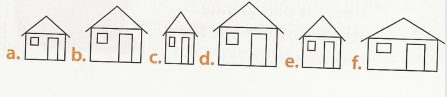 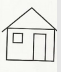 agrandissements : ………………………………………………réductions : ………………………………………………3) Observe la figure : utilise les mots agrandissement et réductionComment passes- tu de la figure noire à la figure rouge ? Précise l’échelle .......................................................................La figure rouge est un ………………………………. de la figure noire à l’échelle……Comment passes- tu de la figure noire à la figure bleue ? .......................................................................La figure noire est une ………………………………. de la figure bleue à l’échelle……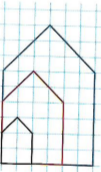 4)Réalise sur le quadrillage une réduction de moitié de la figure et un agrandissement au triple :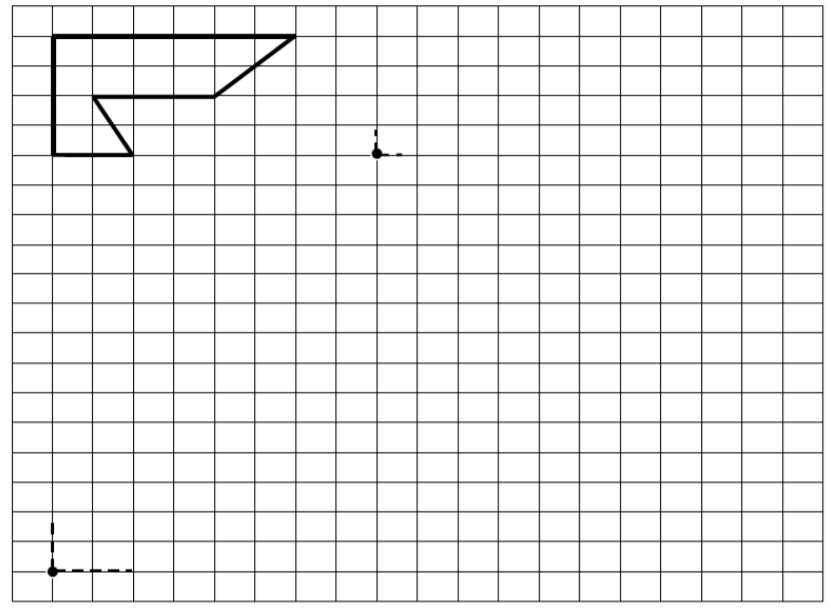 5) Reproduis sur une feuille à carreaux, le schéma de la maison, puis dessine à côté un agrandissement à l’échelle 2: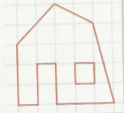 6) Reproduis sur une feuille à carreaux, la figure, puis dessine une réduction échelle ½ :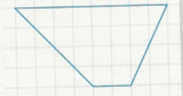 7) Réduis cette figure à l’échelle 1/3 : attention à positionner correctement le cercle par rapport à la fusée.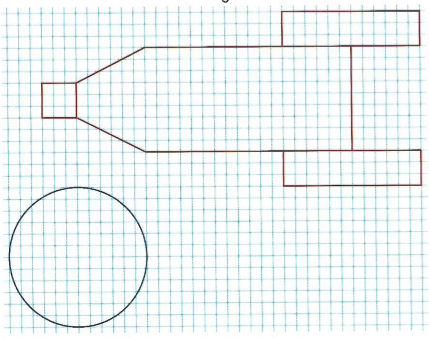 